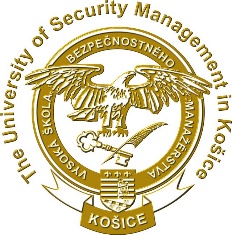 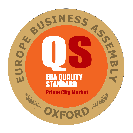 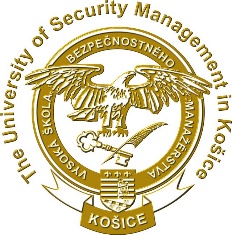 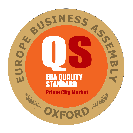 Pracovisko (Ústav): ZADANIE DIPLOMOVEJ PRÁCEV zmysle § 51 odsek 3)  zákona Národnej rady Slovenskej republiky č. 131/2002 Z.z. v znení ďalších predpisov a smernice SM 06_Zadávanie a evidencia záverečných prác Vám zadávam záverečnú prácu:Meno a priezvisko študenta:   Študijný program: riadenie bezpečnostných systémovŠtudijný odbor: 9205 bezpečnostné vedy Typ záverečnej práce: diplomová práca Jazyk práce: slovenský     Meno a priezvisko vedúceho:  Meno a priezvisko konzultanta (ak bude určený):           Špecifikácia zadania:Cieľ práce: (1-2 vety)Pokyny na vypracovanie: (2-3 vety)Zoznam odporúčanej literatúry:(2-3 zdroje)Vedúci pracoviska: (riaditeľ ústavu)Dátum schválenia:	                                                                                    .............................................  										Podpis